Муниципальное дошкольное образовательное учреждение «Детский сад №117»Выступление на педсовете на тему:«Методика формирования грамматического строя речи детей дошкольного возраста.»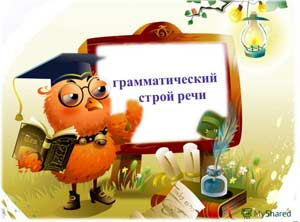 Составила: воспитатель высшей  квалификационной категорииБабина Т.В.САРАНСК, 2022 гМетодика формирования грамматического строя речи детей дошкольного возраста.1. Грамматический строй родного языка; значение его усвоения для развития ребенкаГрамматический строй речи - это правильное построение речи (текстов, предложений, диалогов).Формирование грамматического строя происходит постепенно. Сначала дети в своей речи не употребляют предлогов, могут путать род существительного и неправильно ставить ударение. В процессе онтогенеза и нормального речевого развития происходит обогащение словарного запаса, получение новых знаний об окружающем мире и предложения принимают правильный вид.Грамматический строй – система взаимодействия слов между собой в словосочетаниях и предложениях.Различают морфологический и синтаксический уровни грамматической системы. Морфологический уровень предполагает умение владеть приемами словоизменения и словообразования, синтаксический – умение составлять предложения, грамматически правильно сочетать слова в предложении.Развитие морфологической и синтаксической систем языка у ребенка происходит в тесном взаимодействии. Появление новых форм слова способствует усложнению структуры предложения, и, наоборот, использование определенной структуры предложения в устной речи одновременно закрепляет и грамматические формы слов.Формирование грамматического строя речи – важнейшее условие совершенствование мышления дошкольников, так как именно грамматические формы родного языка являются «материальной основой мышления». Грамматический строй – это зеркало интеллектуального развития ребенка.Сформированный грамматический строй речи – непременное условие успешного и своевременного развития монологической речи – одного из ведущих видов речевой деятельности. Любой тип монолога требует владения приемами логической связи всех видов простых и сложных предложений.Развитие грамматического строя речи – залог успешной общеречевой подготовки, обеспечивающей практическое владение фонетическим, морфологическим и лексическим уровнями языковой системы.Формирование у детей грамматически правильной, лексически богатой и фонетически четкой речи, дающей возможность речевого общения и подготавливающей к обучению в школе, - одна из важных задач в общей системе работы по обучению ребенка родному языку в ДОУ и семье. Чем богаче и правильнее у ребенка речь, тем шире его возможности в познании окружающей действительности, содержательнее и полноценнее отношения со сверстниками и взрослыми, тем активнее осуществляется его психическое развитие.Необходимое условие полноценной подготовки детей к школе - своевременная сформированность всех компонентов речевой системы, в том числе грамматического строя. В совершенствовании речевой деятельности детей при подготовке их к школе формированию грамматически правильного строя речи должно отводиться значительное место. В школе, в первом классе в частности, грамматические навыки, обретенные ребенком в детском саду, и его речевой опыт будут первой опорой при теоретическом осмысливании языковых форм. Ребенок, не усвоивший эмпирически грамматических законов языка в дошкольный период, при изучении грамматики в школе будет испытывать затруднения, аграмматизмы в устной речи повлекут за собой специфические ошибки в письменной речи. Так, при изучении предложения, например, он будет оперировать формальными признаками, не осознавая интонационных и смысловых.2. Задачи и содержание работы по формированию грамматически правильной речи детей в разных возрастных группах3. Методика формирования морфологической стороны речи в разных возрастных группахМладший дошкольный возраст.К трем годам дети овладевают наиболее типичными окончаниями таких грамматических категорий, как падеж, род, число, время, но не усваивают всего разнообразия этих категорий. Особенно это относится к существительным. На четвертом году ребенок ориентируется на первоначальную форму слова, что связано с усвоением категории рода. При правильном определении родовой принадлежности существительного ребенок правильно изменяет его, при ошибочном – допускает ошибки. Для этого возраста характерно стремление к сохранению глагольной основы слова, потому и возникают ошибки типа «можу» вместо могу (отмочь); «возъмил» вместо взял (от взять). Такие морфологические ошибки являются возрастной закономерностью, не зависящей от социального окружения.В младших группах существенное место занимает работа над развитием понимания грамматических форм и употреблением их в речи. Детей следует учить правильно изменять наиболее часто употребляемые слова, в которых они допускают морфологические ошибки.Основное содержание работы: обучение изменению слов по падежам, согласованию существительных с прилагательными в роде и числе, употреблению предлогов (в, на, за, под, около) и глаголов.Обучение этим грамматическим навыкам осуществляется на занятиях преимущественно в форме дидактических игр и игр-драматизаций.Это могут быть занятия по обогащению словаря, где одновременно решается и задача формирования грамматического строя речи.Воспитатель определяет, какая программная задача является основной: если обучение грамматике, то словарная задача решается параллельно, и наоборот.Занятия в младших группах по большей части проводятся с игрушками. Игрушка дает возможность производить разнообразные изменения места (на столе, за столом), положения (сидит, стоит, лежит), действий (играет, прыгает), называть качества – цвет, форму (бант большой, красный; шапочка пуховая, белая, мягкая), числовые соотношения (кошка одна, а котят много). В процессе этих изменений ребенку приходится соответствующим образом изменять слова и усваивать морфологические элементы языка.Средний дошкольный возраст.На пятом году жизни у детей появляется большое количество морфологических ошибок, обусловленное расширением сферы общения, усложнившейся структурой речи, вследствие чего неусвоенные еще нормы правильного изменения слов становятся более заметными. Наряду с этим в речи детей наблюдается значительно больше правильных грамматических форм.Формированию грамматических навыков помогают возникающая в этом возрасте потребность говорить правильно, прошлый опыт, развитие у ребенка умений мобилизовывать свою память, более осознанно изменять слова, искать правильные формы. Большую роль играет для ребенка оценка взрослыми его речевой деятельности («Я правильно сказал?», «А как нужно сказать правильно?»).В средней группе расширяется круг грамматических явлений, подлежащих усвоению.Содержание обучения усложняется: продолжается обучение употреблению форм родительного падежа единственного и множественного числа существительных, согласованию существительных и прилагательных в роде, числе и падеже, использованию разных форм глаголов, формирование умения правильно спрягать глаголы по лицам и числам, осознанно употреблять предлоги с пространственным значением.На ступени среднего дошкольного возраста наряду с закреплением уже сформированных грамматических навыков следует учить детей правильно изменять трудные для них слова. На данном этапе формирование грамматического строя речи в большей степени, чем ранее, связано с развитием монологической речи, с обучением детей рассказыванию.В методике обучения на занятиях особой разницы по сравнению с младшими группами нет. Большую роль продолжает играть связь грамматических форм с жизненными ситуациями, отсюда – необходимость использования наглядности. Если в младших группах преимущественно используются игрушки, то в средней игрушки и картинки применяются в равной степени. Часть грамматических форм подлежит усвоению и без наглядного материала.Старший дошкольный возраст.В старшем дошкольном возрасте завершается усвоение системы родного языка. К шести годам дети усвоили основные закономерности изменения и соединения слов в предложения, согласование в роде, числе и падеже. Но единичные, нетипичные формы вызывают затруднения.На данном возрастном этапе ставятся задачи учить детей правильно изменять все слова, имеющиеся в их активном словаре, воспитывать у ребенка критическое отношение к грамматическим ошибкам в его собственной и чужой речи, потребность говорить правильно.Совершенствование грамматического строя происходит преимущественно в связи с развитием связной речи.В методике от постепенного преобладания наглядного материала, от связи грамматических форм с наглядными жизненными ситуациями осуществляется переход к словесным приемам. Снижается роль игр с игрушками, больше используются картинки, словесные дидактические игры и специальные словесные грамматические упражнения (иногда это лексико-грамматические упражнения).По-прежнему используется образец грамматической формы. Образцом может быть и речь самих детей. Необходимо также создавать условия для речевого творчества – самостоятельного образования трудных форм слова.4. Методика формирования способов словообразования в разных возрастных группахМладший возраст.В младшем дошкольном возрасте дети усваивают способы словообразования существительных с суффиксами, обозначающими детенышей животных, посуды; некоторые способы образования глаголов с приставками.Рассматривая, например, парные картинки (кошка и котенок, мышь и мышонок, лошадь и жеребенок и др.), воспитатель учит детей образованию названий детенышей с помощью суффиксов -онок, -ёнок, формирует представление о том, что у кошки детеныш называется котенок, у мышки – мышонок, у утки – утенок, у медведицы – медвежонок, у лисы – лисенок.Можно поиграть в игру с картинками. Воспитатель показывает картинку и говорит: «У меня котенок. А у тебя кто?» Ребенок отвечает: «А у меня котята».В игре-драматизации «Кто пришел?» детей учат образовывать уменьшительно-ласкательные названия детенышей животных, употреблять их наименования в единственном и множественном числе.Знакомство детей со способами образования глаголов осуществляется в дидактических играх («Что делают на музыкальных инструментах?», «Кто что делает?», «Добавь слово»), в играх-драматизациях с игрушками и в игровых ситуациях.Дети допускают ошибки в трудных формах словообразования. Чтобы предупреждать ошибки, взрослому целесообразно использовать речевой образец.Средний возраст.В среднем дошкольном возрасте проводится работа по обучению разным способам образования слов, относящихся к разным частям речи.Детей учат соотносить названия животных и их детенышей, употреблять эти названия в единственном и множественном числе, в родительном падеже множественного числа.Проводятся те же дидактические игры, что и в младших группах: «Кто у кого», «Угадай, кого не стало», «Магазин игрушек». Содержание речевого материала в них меняется, становясь более сложным. Вводятся такие наименования животных, у которых детеныш называется по-другому: у лошади – жеребенок, у коровы – теленок, у свиньи – поросенок, у овцы – ягненок.Методика проведения игр тоже усложняется, дети уже самостоятельно образовывают названия детенышей по аналогии с тем, что уже знакомо, что было в их опыте. Игры и упражнения с грамматическим содержанием эффективны только тогда, когда в их основе лежат знания ребенка, его представления об окружающей действительности, опыт.Для формирования грамматических навыков в средней группе можно использовать игры-драматизации и дидактические игры с игрушками. Если же нужных игрушек не окажется (ежиха и ежата, медведица и медвежата), целесообразно использовать фланелеграф или теневой театр. Фигурки животных для них могут изготовить воспитатели.В средней группе проводятся занятия по формированию навыка образования названий посуды суффиксальным способом. Детям на примерах показывают, что одинаковые значения бывают выражены разными морфологическими средствами: есть слова с суффиксом -ниц (сухарница, хлебница), но есть и другие, которые тоже обозначают посуду, но звучат не так – солонка, масленка (суффиксы -онк, -ёял:), чайник, кофейник (с суффиксом -ник).Старший возраст.В старшем дошкольном возрасте программа рекомендует знакомить детей с типичными способами словообразования.Прежде всего закрепляют полученные на предыдущих возрастных этапах такие грамматические навыки, как навыки образования наименований посуды и детенышей животных и птиц с помощью суффиксов (грачонок – грачата, снегирь – снегирята – один и много, но один птенчик – ласточка, синичка, много – ласточки, синички).Здесь уместны задания на объяснение значения слов: «О чем говорит слово воробьишка» (Детеныш воробья, маленький, шаловливый, а воробей большой)В основном при этом используются словесные игры и упражнения: «Магазин», «Зоопарк», «Угадай, чего не стало».Закрепление наименований детенышей может осуществляться в процессе рассматривания картин из серии «Дикие и домашние животные» (корова с теленком, лошадь с жеребенком и др.).Более сложная задача – образование названий профессий от разных частей речи с помощью суффиксов, приставок и других средств. Ребенок учится вычленять части слова (приставки, корни, суффиксы, окончания), осмысливать их, оперировать ими.Детей учат подбирать однокоренные слова («слова-родственники») (береза, березовый, подберезовик; лист, лиственный, листопад). «Слова-родственники» должны иметь похожую часть и быть связаны по смыслу.Одна из задач – научить детей разным способам образования степеней сравнения прилагательных. Сравнительная степень образуется при помощи суффиксов -ее(-ей), -е-, -те(синтетический способ) и при помощи слов более или менее (аналитическим способом): чистый – чище – более чистый.5. Методика формирования синтаксической стороны речи в разных возрастных группахМладший возраст.Все упражнения должны проходить в игровой занимательной форме, даваться в контексте игрового сценария, игровой ситуации или игры с использованием игрушек и картинок, сюрпризных моментов, сказочных персонажей или героев литературных произведений (Знайка и Незнайка).Составление предложений на занятиях в младших группах, как отмечают многие практики, вызывает значительные трудности. На занятии эта деятельность становится преднамеренной, произвольной, в ней исчезает непринужденность живого разговорного общения, что отражается на детской речи. Дети затрудняются отвечать на вопрос предложением и ограничиваются отдельными словами. Вместе с тем те же дети, рассказывая воспитателям о своем доме, о братьях, о любимых игрушках, не только правильно строят предложения, но и объединяют их в высказывания.Продуктивным является такой прием обучения детей навыкам составления предложений, как создание коммуникативной ситуации, в которой встречаются игровые персонажи и ведут между собой диалог. Очень важно также создавать условия в повседневном общении для высказываний детей, для диалога воспитателя и ребенка, использовать художественную литературу для воспитания правильной литературной речи.Средний возраст.Формирование синтаксической стороны речи у детей пятого года жизни связано со становлением связной речи, и в первую очередь с монологической ее формой.В речи ребенка пятого года жизни увеличивается количество простых распространенных и сложных предложений. Вместе с тем замечено, что дети не всегда правильно строят предложения, нарушают порядок слов, употребляют по два подлежащих («папа и мама, они...»), переставляют слова, опускают или заменяют союзы, мало используют определений и обстоятельств.В содержание обучения входит закрепление умений правильно строить предложения, согласовывать слова в предложении, использовать в речи простейшие виды сложносочиненных и сложноподчиненных предложений.Продолжается работа над грамматическим оформлением предложения и его распространением.Овладение навыками построения сложных предложений требует осмысления значений союзов сочинения и подчинения. Необходимо активизировать в речи дошкольников употребление сочинительных союзов (а, но, и, то-то), служащих для связи слов в предложении и для связи предложений, и подчинительных союзов (что, чтобы, потому что, если, когда, так как) для связи предложений.Вводить союзы в речь можно путем упражнений, в которых требуется отвечать на вопросы целым предложением или заканчивать предложение. Такие упражнения способствуют формированию умения пользоваться сложными предложениями.Старший возраст.Овладению детьми навыками конструирования сложных предложений способствуют специально разработанные приемы. Благодаря их использованию ребенок ставится в такие ситуации, которые побуждают его высказываться в форме сложных предложений.В старшем дошкольном возрасте значительно совершенствуется синтаксическая сторона речи. Ребенок овладевает многообразием простых и сложных синтаксических конструкций в связи с развитием диалогической и монологической форм речи.Дети в основном правильно строят простые распространенные предложения с однородными членами, с обособленными оборотами; используют в речи сложносочиненные и сложноподчиненные предложения, прямую речь, употребляя соединительные, противительные и разделительные союзы. Речь детей характеризуется большей связностью, отсутствием зависимости от наглядной ситуации, т.е. контекстностью.Продолжается формирование простых и сложных предложений. В связи с этим особое внимание уделяется умениям употреблять правильный порядок слов, согласовывать слова в предложении, пользоваться прямой и косвенной речью. Необходимо формировать у детей элементарное представление о предложении и его структуре, умение пользоваться союзами, вводить языковые средства для соединения структурных частей предложения (потому что, ведь, всегда, например).Развитие синтаксической стороны речи осуществляется и на занятиях по обучению монологической речи. Разные виды рассказов побуждают ребенка использовать различные синтаксические структуры. В описании наиболее часто используются простые предложения, поскольку это необходимо для характеристики героя или предмета. Повествовательные рассказы требуют изложения событий в определенной временной последовательности, поэтому возникает необходимость в употреблении глагольной лексики и разных видов предложений.Возрастная категория детейЗадачиСодержание1 младшая группаСовершенствовать грамматическую структуру речи.
Учить согласовывать существительные и местоимения с глаголами, употреблять глаголы в будущем и прошедшем времени, изменять их по лицам, использовать в речи предлоги (в, на, у, за, под).
Упражнять в употреблении некоторых вопросительных слов (кто, что, где) и несложных фраз, состоящих из 2 – 4 словУчить детей по словесному указанию педагога находить предметы по цвету, размеру («Принеси красный кубик»), различать их местоположение («Поставь рядом»).
Пользоваться существительными, обозначающими названия транспорта, растений, овощей, фруктов, домашних животных и их детенышей; глаголами, обозначающими некоторые трудовые действия; прилагательными, обозначающими величину, цвет, вкус предметов; наречиями (близко - далеко; низко - высоко; быстро - медленно; темно — светло; хорошо - плохо).
Учить согласовывать существительные и местоимения с глаголами прошедшего времени, составлять фразы из 3-4 слов. Отвечать на вопросы воспитателя.2 младшая группаСовершенствовать умение детей согласовывать прилагательные с существительными в роде, числе, падеже; употреблять существительные с предлогами (в, на, под, за, около). Помогать употреблять в речи имена существительные в форме единственного и множественного числа, обозначающие животных и их детенышей (утка – утенок – утята); форму множественного числа существительных в родительном падеже (ленточек, матрешек, книг, груш, слив). Относиться к словотворчеству детей как к этапу активного овладения грамматикой, подсказывать им правильную форму слова.
Помогать детям получать из нераспространенных простых предложений (состоят только из подлежащего и сказуемого) распространенные путем введения в них определений, дополнений, обстоятельств; составлять предложения с однородными членамиВ речи детей этого возраста, кроме существительных и глаголов, все чаще встречаются другие части речи: местоимения, наречия, появляются числительные, прилагательные, указывающие на отвлеченные признаки и качества предметов (холодный, горячий, хороший, твердый). Ребенок начинает шире пользоваться предлогами и союзами. К концу года они нередко используют в своей речи притяжательные прилагательные (папин стул, мамина кофта).
Одновременно с обогащением словаря дети интенсивнее овладевают грамматическим строем речи. На вопросы взрослых они все чаще отвечают развернутыми фразами, состоящими из 4-х и более слов, в его речи преобладают простые распространенные предложения, но появляются и сложносочиненные и сложноподчиненные. В предложениях используются однородные члены («Тут сидят Таня и Света»), существительные и глаголы во множественном числе. В этом возрасте дети осваивают сравнительную степень прилагательных и наречий, в речи появляются краткие причастия.Средняя гр.Формировать умение согласовывать слова в предложении, правильно использовать предлоги в речи; образовывать форму множественного числа существительных, обозначающих детенышей животных (по аналогии), употреблять эти существительные в именительном и винительном падежах (лисята – лисят, медвежата – медвежат); правильно употреблять форму множественного числа родительного падежа существительных (вилок, туфель).
Напоминать правильные формы повелительного наклонения некоторых глаголов, несклоняемых существительных.
Поощрять характерное для детей пятого года жизни словотворчество, тактично подсказывать общепринятый образец слова.
Побуждать активно употреблять в речи простейшие виды сложносочиненных и сложноподчиненных предложений.В речи детей этого возраста все чаще появляются прилагательные, которыми они пользуются для обозначения признаков и качеств предметов, отражение временных и пространственных отношений (при определении цвета ребенок, кроме основных цветов, называет дополнительные - голубой, темный, оранжевый), начинают появляться притяжательные прилагательные (лисий хвост, заячья избушка). Все шире ребенок использует наречия, личные местоимения (последние часто выступают в роли подлежащих), сложные предлоги (из-под, около и др.); появляются собирательные существительные (посуда, одежда, мебель, овощи, фрукты), однако последние ребенок употребляет еще очень редко. Свои высказывания четырехлетний ребенок строит из двух-трех и более простых распространенных предложений, сложносочиненные и сложноподчиненные используют чаще, чем на предыдущем возрастном этапе, но все же еще редко.
В этом возрасте дети начинают овладевать монологической речью. В их речи впервые появляются предложения с однородными обстоятельствами. Они усваивают и правильно согласовывают прилагательные с существительными в косвенных падежах; пользуются более усложненной и распространенной фразой.Старшая гр.Совершенствовать умение согласовывать слова в предложениях: существительные с числительными (пять груш, трое ребят) и прилагательные с существительными (лягушка – зеленое брюшко). Помогать детям замечать неправильную постановку ударения в слове, ошибку в чередовании согласных, предоставлять возможность самостоятельно ее исправить. Знакомить с разными способами образования слов (сахарница, хлебница; масленка, солонка; воспитатель, учитель, строитель).
Упражнять в образовании однокоренных слов (медведь – медведица – медвежонок – медвежья), в том числе глаголов с приставками (забежал-выбежал-перебежал).
Помогать детям правильно употреблять существительные множественного числа в именительном и винительном падежах; глаголы в повелительном наклонении; прилагательные и наречия в сравнительной степени; несклоняемые существительные.
Формировать умение составлять по образцу простые и сложные предложения. Совершенствовать умение пользоваться прямой и косвенной речью.На шестом году ребенок практически овладевает грамматическим строем и пользуется им достаточно свободно. В структурном отношении речь значительно усложняется не только за счет простых распространенных предложений, но и сложных; возрастает объем высказываний. Все реже ребенок допускает ошибки в согласовании слов, в падежных окончаниях существительных и прилагательных; часто правильно употребляет родительный падеж существительных во множественном числе. Он легко образует существительные, и другие части речи при помощи суффиксов, прилагательные из существительных (ключ из железа -железный). В своей речи ребенок пользуется сложными предложениями, хотя некоторые типы предложений еще вызывают у него затруднения. Предлоги и союзы употребляются в самых разнообразных значениях. Способны устанавливать и отражать в речи причинно - следственные связи; обобщать, анализировать и систематизировать.Подготовительная гр.Совершенствовать умение образовывать (по образцу) однокоренные слова, существительные с суффиксами, глаголы с приставками, прилагательные в сравнительной и превосходной степени.
Помогать правильно строить сложноподчиненные предложения, использовать языковые средства для соединения их частей (чтобы, когда, потому что, если, если бы и т.д.).
При проведении систематической работы с детьми по формированию и совершенствованию лексико-грамматической стороны речи дети к концу пребывания в ДОУ должны значительно пополнить свой номинативный, атрибутивный и предикативный словарьУ детей складываются представления о многозначности слов (чистая рубашка, чистый воздух). Ребенок понимает и использует в своей речи слова с переносным значением, в процессе высказывания способен быстро подбирать синонимы, которые наиболее точны: качества, свойства предметов, действия, совершаемые с ними. Он может точно подбирать слова при сравнении предметов или явлений, метко подбирая в них сходства и различия (белый как снег), все чаще пользуется сложными предложениями, употребляет причастные и деепричастные обороты. Правильно изменяют и согласовывают слова в предложении; может образовывать трудные грамматические формы существительных, прилагательных, глаголов.
Большое влияние на формирование у детей грамматически правильной речи оказывают уровень речевой культуры взрослых, их умение правильно пользоваться различными формами и категориями, своевременно исправлять ошибки ребенка.
В процессе речевого общения дети употребляют, как простые, так и сложные предложения. Для связи простых предложений они используют соединительные, противительные и разделительные союзы, иногда в сложные предложения включают причастные и деепричастные обороты. В этом возрасте дети правильно согласовывают между собой слова, употребляют падежные окончания.